ПОДДЕРЖАТЬзащитниковДонбасса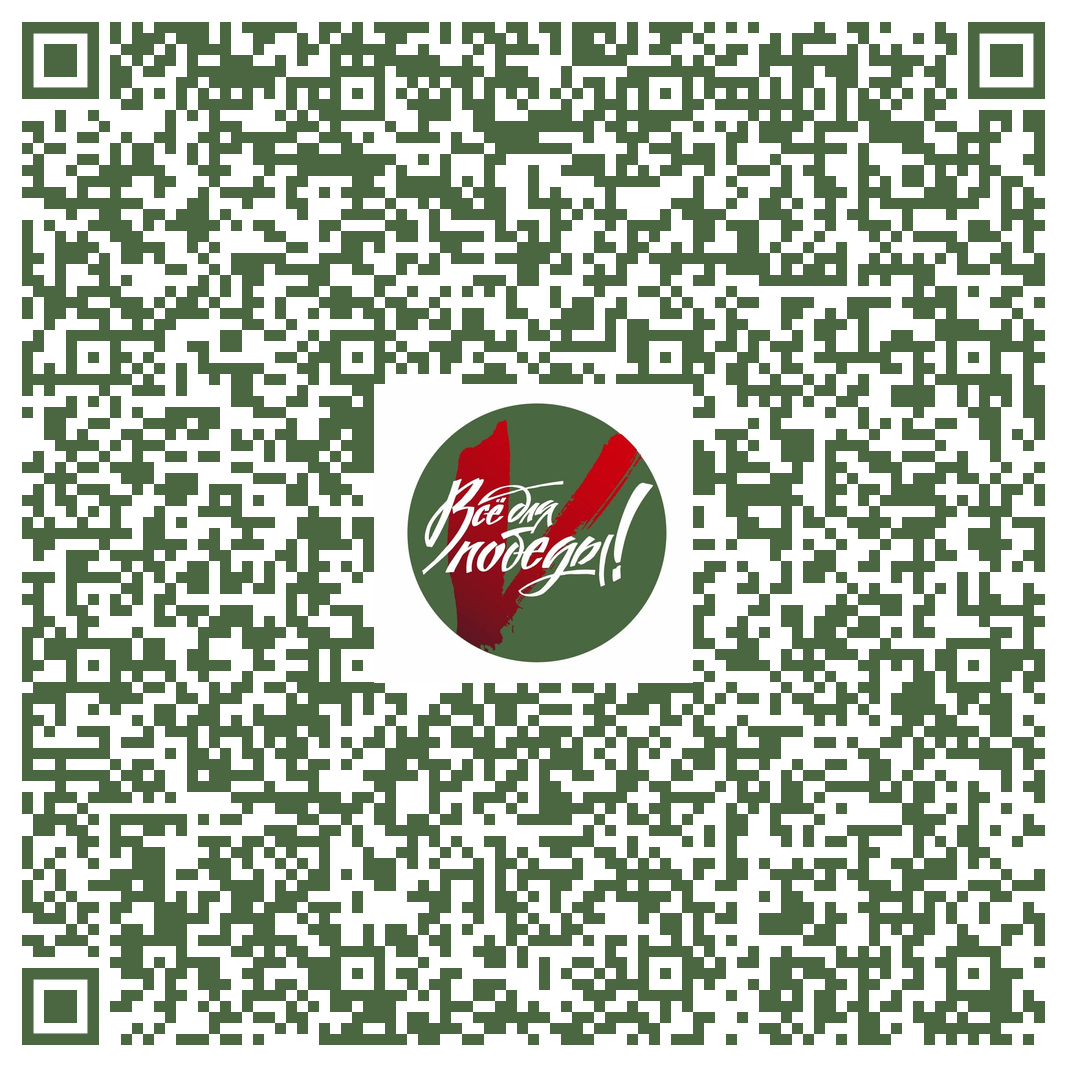 СБОР "УМНЫЙ ГОРОД"
КЕМЕРОВСКАЯ ОБЛАСТЬ
ПОДРАЗДЕЛЕНИЕ: НОВОЕ ПОДРАЗДЕЛЕНИЕ 2-ГО ЛУГАНСКО-СЕВЕРОДОНЕЦКОГО АРМЕЙСКОГО КОРПУСАhttps://pobeda.onf.ru/requirements/umniygorod.42